Publicado en Madrid el 07/11/2022 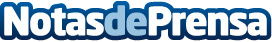 Amazon GAMERGY acogerá el K-Game Torneo 2022, con la celebración de un torneo de PUBG BattlegroundsEl Centro Cultural Coreano en España celebra el primer evento dedicado a los esports que forma parte de la programación de la nueva edición de Amazon GAMERGY 2022, uno de los mayores encuentros gamer de EspañaDatos de contacto:Beatriz Sánchez639755754Nota de prensa publicada en: https://www.notasdeprensa.es/amazon-gamergy-acogera-el-k-game-torneo-2022 Categorias: Juegos Madrid Entretenimiento Software Otros deportes Gaming http://www.notasdeprensa.es